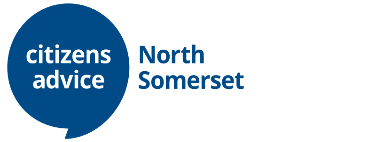 In accordance with Citizens Advice national policy we will may the successful candidate to be screened by the DBS. However, a criminal record will not necessarily be a bar to your being able to take up the job.Housing SolicitorJob description & Personal SpecificationReporting to:  CANS Legal Aid supervisorReporting to:  CANS Legal Aid supervisorReporting to:  CANS Legal Aid supervisorReporting to:  CANS Legal Aid supervisorPurpose of role: To provide a specialist legal casework service in housing law, including litigation under the Legal Aid contact at agreed venues across North Somerset.  About Citizens Advice North Somerset: We provide a range of advice services through digital means, by telephone and in person.  We seek to empower our clients and support them to improve their confidence and capability on a wide range of issues.  We aim to improve the health and wellbeing of everyone living or working in North Somerset who needs our help and support, by providing accessible, effective and tailored information and advice that is free, independent, confidential and impartial. We believe that our common humanity makes us equal in worth, dignity and rights.  We value diversity, promote equality and challenge discrimination.Purpose of role: To provide a specialist legal casework service in housing law, including litigation under the Legal Aid contact at agreed venues across North Somerset.  About Citizens Advice North Somerset: We provide a range of advice services through digital means, by telephone and in person.  We seek to empower our clients and support them to improve their confidence and capability on a wide range of issues.  We aim to improve the health and wellbeing of everyone living or working in North Somerset who needs our help and support, by providing accessible, effective and tailored information and advice that is free, independent, confidential and impartial. We believe that our common humanity makes us equal in worth, dignity and rights.  We value diversity, promote equality and challenge discrimination.Purpose of role: To provide a specialist legal casework service in housing law, including litigation under the Legal Aid contact at agreed venues across North Somerset.  About Citizens Advice North Somerset: We provide a range of advice services through digital means, by telephone and in person.  We seek to empower our clients and support them to improve their confidence and capability on a wide range of issues.  We aim to improve the health and wellbeing of everyone living or working in North Somerset who needs our help and support, by providing accessible, effective and tailored information and advice that is free, independent, confidential and impartial. We believe that our common humanity makes us equal in worth, dignity and rights.  We value diversity, promote equality and challenge discrimination.Purpose of role: To provide a specialist legal casework service in housing law, including litigation under the Legal Aid contact at agreed venues across North Somerset.  About Citizens Advice North Somerset: We provide a range of advice services through digital means, by telephone and in person.  We seek to empower our clients and support them to improve their confidence and capability on a wide range of issues.  We aim to improve the health and wellbeing of everyone living or working in North Somerset who needs our help and support, by providing accessible, effective and tailored information and advice that is free, independent, confidential and impartial. We believe that our common humanity makes us equal in worth, dignity and rights.  We value diversity, promote equality and challenge discrimination.Main duties and ResponsibilitiesMain duties and ResponsibilitiesMain duties and ResponsibilitiesMain duties and ResponsibilitiesAdvice GivingAdvice GivingAdvice GivingAdvice GivingInterview clients using sensitive listening and questioning skills in order to allow clients to explain their problem(s) and empower them to set their own priorities.Carry out casework and litigation to enable those who are in housing need, including those who are homeless, to enforce their legal rights and challenge the limits of the law. This will involve taking on emergency cases and identifying and carrying out strategic litigation. Maintain an active caseload and carry out casework under our contract with the Legal Aid AgencyTo represent clients at court hearings as required including Defendants at the duty possession desk at Weston-super-Mare County Court. To observe the Law Society standards of professional conduct and ethics, in particular the strict requirement of confidentiality in relation to clients’ affairsEnsure funding is maximised on each case.Ensure that all work conforms to the organisation’s office manual and the SQM/ Advice Quality standard / Legal Aid Agency / other funding requirements, as appropriate.Ensure that work reflects and supports the Citizens Advice service’s equality and diversity strategy.Maintain detailed case records for the purpose of continuity of casework, information retrieval, statistical monitoring and report preparation.Mentor and participate in the training of our trainee advisers. Provide peer support to volunteer advisers during advice sessions either on the phone or face to face.Keep technical knowledge up to date Interview clients using sensitive listening and questioning skills in order to allow clients to explain their problem(s) and empower them to set their own priorities.Carry out casework and litigation to enable those who are in housing need, including those who are homeless, to enforce their legal rights and challenge the limits of the law. This will involve taking on emergency cases and identifying and carrying out strategic litigation. Maintain an active caseload and carry out casework under our contract with the Legal Aid AgencyTo represent clients at court hearings as required including Defendants at the duty possession desk at Weston-super-Mare County Court. To observe the Law Society standards of professional conduct and ethics, in particular the strict requirement of confidentiality in relation to clients’ affairsEnsure funding is maximised on each case.Ensure that all work conforms to the organisation’s office manual and the SQM/ Advice Quality standard / Legal Aid Agency / other funding requirements, as appropriate.Ensure that work reflects and supports the Citizens Advice service’s equality and diversity strategy.Maintain detailed case records for the purpose of continuity of casework, information retrieval, statistical monitoring and report preparation.Mentor and participate in the training of our trainee advisers. Provide peer support to volunteer advisers during advice sessions either on the phone or face to face.Keep technical knowledge up to date Interview clients using sensitive listening and questioning skills in order to allow clients to explain their problem(s) and empower them to set their own priorities.Carry out casework and litigation to enable those who are in housing need, including those who are homeless, to enforce their legal rights and challenge the limits of the law. This will involve taking on emergency cases and identifying and carrying out strategic litigation. Maintain an active caseload and carry out casework under our contract with the Legal Aid AgencyTo represent clients at court hearings as required including Defendants at the duty possession desk at Weston-super-Mare County Court. To observe the Law Society standards of professional conduct and ethics, in particular the strict requirement of confidentiality in relation to clients’ affairsEnsure funding is maximised on each case.Ensure that all work conforms to the organisation’s office manual and the SQM/ Advice Quality standard / Legal Aid Agency / other funding requirements, as appropriate.Ensure that work reflects and supports the Citizens Advice service’s equality and diversity strategy.Maintain detailed case records for the purpose of continuity of casework, information retrieval, statistical monitoring and report preparation.Mentor and participate in the training of our trainee advisers. Provide peer support to volunteer advisers during advice sessions either on the phone or face to face.Keep technical knowledge up to date Interview clients using sensitive listening and questioning skills in order to allow clients to explain their problem(s) and empower them to set their own priorities.Carry out casework and litigation to enable those who are in housing need, including those who are homeless, to enforce their legal rights and challenge the limits of the law. This will involve taking on emergency cases and identifying and carrying out strategic litigation. Maintain an active caseload and carry out casework under our contract with the Legal Aid AgencyTo represent clients at court hearings as required including Defendants at the duty possession desk at Weston-super-Mare County Court. To observe the Law Society standards of professional conduct and ethics, in particular the strict requirement of confidentiality in relation to clients’ affairsEnsure funding is maximised on each case.Ensure that all work conforms to the organisation’s office manual and the SQM/ Advice Quality standard / Legal Aid Agency / other funding requirements, as appropriate.Ensure that work reflects and supports the Citizens Advice service’s equality and diversity strategy.Maintain detailed case records for the purpose of continuity of casework, information retrieval, statistical monitoring and report preparation.Mentor and participate in the training of our trainee advisers. Provide peer support to volunteer advisers during advice sessions either on the phone or face to face.Keep technical knowledge up to date Other duties and responsibilitiesOther duties and responsibilitiesOther duties and responsibilitiesOther duties and responsibilitiesKeep up to date with legislation, policies and procedures and undertake appropriate training.  Keep up to date with Citizens Advice aims, principles and procedures and ensure these are followed.Create a positive working environment in which equality and diversity are well managed, dignity at work is upheld and staff can do their best.  Ensure that work reflects and supports the Citizens Advice service’s equality and diversity strategy.Abide by health and safety guidelines and share responsibility for own health and safety and that of colleagues.Carry out any other tasks within the scope of the post to ensure the effective delivery and development of the service.Keep up to date with legislation, policies and procedures and undertake appropriate training.  Keep up to date with Citizens Advice aims, principles and procedures and ensure these are followed.Create a positive working environment in which equality and diversity are well managed, dignity at work is upheld and staff can do their best.  Ensure that work reflects and supports the Citizens Advice service’s equality and diversity strategy.Abide by health and safety guidelines and share responsibility for own health and safety and that of colleagues.Carry out any other tasks within the scope of the post to ensure the effective delivery and development of the service.Keep up to date with legislation, policies and procedures and undertake appropriate training.  Keep up to date with Citizens Advice aims, principles and procedures and ensure these are followed.Create a positive working environment in which equality and diversity are well managed, dignity at work is upheld and staff can do their best.  Ensure that work reflects and supports the Citizens Advice service’s equality and diversity strategy.Abide by health and safety guidelines and share responsibility for own health and safety and that of colleagues.Carry out any other tasks within the scope of the post to ensure the effective delivery and development of the service.Keep up to date with legislation, policies and procedures and undertake appropriate training.  Keep up to date with Citizens Advice aims, principles and procedures and ensure these are followed.Create a positive working environment in which equality and diversity are well managed, dignity at work is upheld and staff can do their best.  Ensure that work reflects and supports the Citizens Advice service’s equality and diversity strategy.Abide by health and safety guidelines and share responsibility for own health and safety and that of colleagues.Carry out any other tasks within the scope of the post to ensure the effective delivery and development of the service.Training and development Training and development Training and development Training and development Complete required training to comply with requirement of the role and quality assurance processes.In conjunction with your line manager identify own training needs.  Complete required training to comply with requirement of the role and quality assurance processes.In conjunction with your line manager identify own training needs.  Complete required training to comply with requirement of the role and quality assurance processes.In conjunction with your line manager identify own training needs.  Complete required training to comply with requirement of the role and quality assurance processes.In conjunction with your line manager identify own training needs.  Research & Campaigns and monitoring Research & Campaigns and monitoring Research & Campaigns and monitoring Research & Campaigns and monitoring Assist with Research & Campaigns work by providing information about clients' circumstances through the appropriate channel.Keep up to date with research and campaign issues and ensure research and campaigns is promoted and integrated in a way relevant to the role. Alert clients to research and campaign options. Participate in generalist advice related campaigns where appropriate.  Assist with Research & Campaigns work by providing information about clients' circumstances through the appropriate channel.Keep up to date with research and campaign issues and ensure research and campaigns is promoted and integrated in a way relevant to the role. Alert clients to research and campaign options. Participate in generalist advice related campaigns where appropriate.  Assist with Research & Campaigns work by providing information about clients' circumstances through the appropriate channel.Keep up to date with research and campaign issues and ensure research and campaigns is promoted and integrated in a way relevant to the role. Alert clients to research and campaign options. Participate in generalist advice related campaigns where appropriate.  Assist with Research & Campaigns work by providing information about clients' circumstances through the appropriate channel.Keep up to date with research and campaign issues and ensure research and campaigns is promoted and integrated in a way relevant to the role. Alert clients to research and campaign options. Participate in generalist advice related campaigns where appropriate.  Person specification Person specification Person specification Person specification EssentialDesirable1.Qualified solicitor registered with the Solicitors Regulation Authority2.Up to date knowledge of all areas of housing law2.Proven ability to interview clients using sensitive listening and questioning skills to get to the root of issues and empower clients, whilst maintaining structure and control of meetings.3.Ability to research, analyse and interpret complex information and produce and present clear reports verbally and in writing.4.Ability to use a variety of IT/digital systems and packages. 5.Experience of working under a Legal Aid contract.6.Experience of representing clients at Court/ Tribunal7.Ability to give and receive feedback objectively and sensitively and a willingness to challenge constructively.8.Ability to work with a variety of organisations and to earn and maintain the trust and respect of those people with whom the organisation deals9.Proven understanding of equality and diversity and its application to the provision of advice.  10.Understanding of the issues affecting society and their implications for clients and service provision and a commitment to the organisations research & campaigns programme11.Understanding of and commitment to the aims and principles of Citizens Advice service and its equal opportunities policies.12.Commitment to continuing professional development